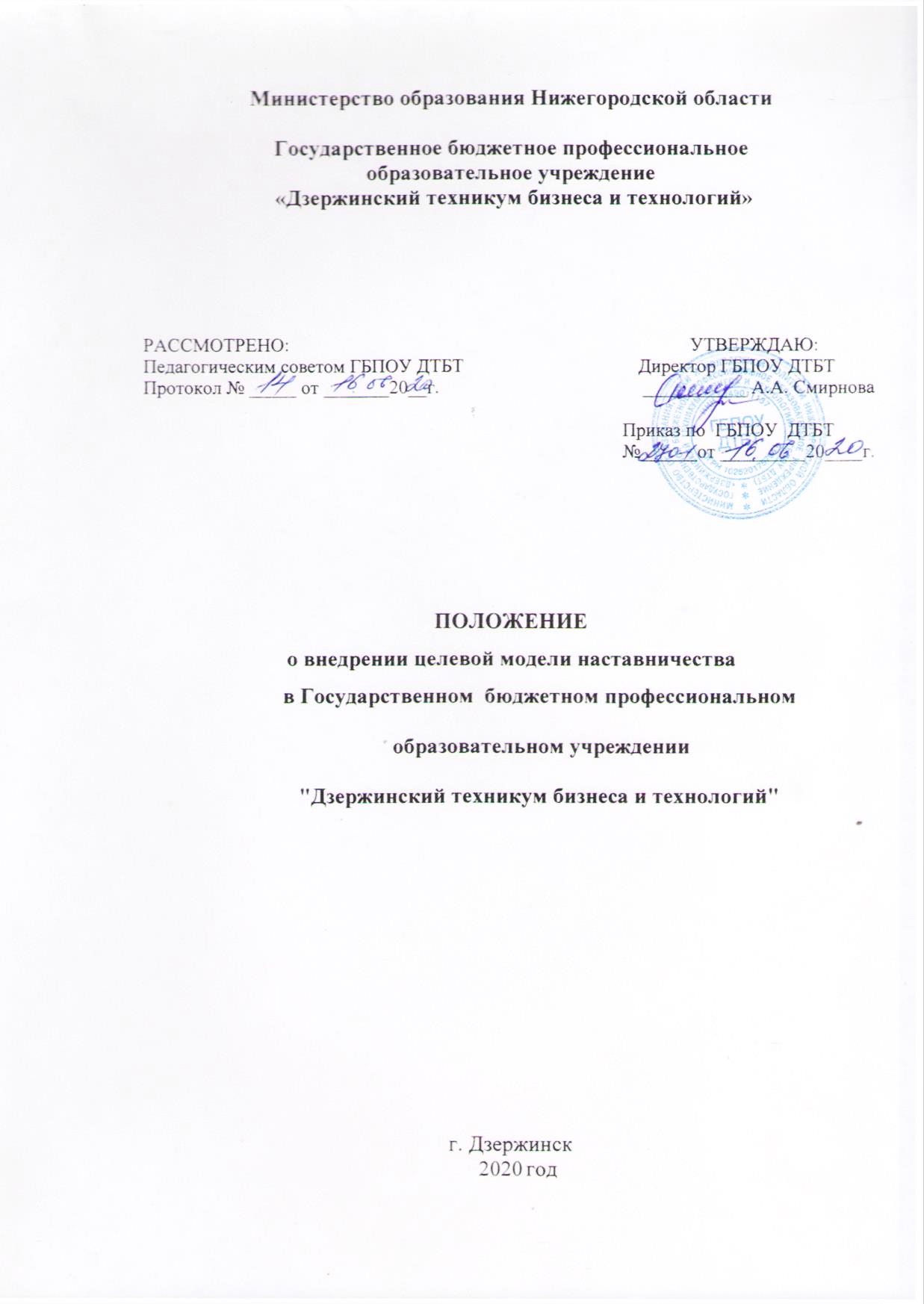 1. Общие положения 1.1. Настоящее Положение разработано в соответствии с: - Федеральным законом от 29.12.2012 г. № 273- ФЗ «Об образовании в Российской Федерации» (с изменениями и дополнениями); - распоряжения Министерства просвещения РФ от 24 декабря 2019 года № Р-145 «Об утверждении методологии (целевой модели) наставничества обучающихся для организаций, осуществляющих деятельность по общеобразовательным, дополнительным общеобразовательным программам и программам среднего профессионального образования, в том числе с применением лучших практик обмена опытом между обучающимися»; - стратегией развития волонтерского движения в России, утвержденная на заседании Комитета Государственной Думы Российской Федерации по делам молодежи (протокол N 45 от 14 мая 2010 г.); - основами государственной молодежной политики Российской Федерации на период до 2025 года, утвержденные распоряжением Правительства Российской Федерации от 29 ноября 2014 г. N 2403-Р); - приказа министерства образования, науки и молодежной политики Нижегородской области от 20.06.2020 № 316-01-63-915/20 «О внедрении методологии (целевой модели) наставничества обучающихся для организаций, осуществляющих образовательную деятельность по общеобразовательным, дополнительным общеобразовательным и программам среднего профессионального образования»; -  Уставом ГБПОУ «Дзержинский техникум бизнеса  и технологий».  1.2. Целевая модель наставничества  ГБПОУ «Дзержинский техникум бизнеса  и технологий»  (далее - Техникум) разработана в целях достижения результатов федерального проекта «Молодые профессионалы»,  национального проекта «Образование».  1.3. Настоящее Положение регламентирует реализацию целевой модели наставничества в ГБПОУ «Дзержинский техникум бизнеса  и технологий», устанавливает правовой статус наставника и наставляемого, регламентирует взаимоотношения между участниками образовательных отношений в деятельности наставничества. 2. Основные понятия и термины 2.1. Наставничество - универсальная технология передачи опыта, знаний, формирования навыков, компетенций, метакомпетенций и ценностей через неформальное взаимообогащающее общение, основанное на доверии и партнерстве. 2.2. Форма наставничества - способ реализации целевой модели через организацию работы наставнической пары или группы, участники которой находятся в заданной обстоятельствами ролевой ситуации, определяемой основной деятельностью и позицией участников. 2.3. Программа наставничества - комплекс мероприятий и формирующих их действий, направленный на организацию взаимоотношений наставника и наставляемого в конкретных формах для получения ожидаемых результатов. 2.4. Наставляемый - участник программы наставничества, который через взаимодействие с наставником и при его помощи и поддержке решает конкретные жизненные, личные и профессиональные задачи, приобретает новый опыт и развивает новые навыки и компетенции. 2.5. Наставник - участник программы наставничества, имеющий успешный опыт в достижении жизненного, личностного и профессионального результата, готовый и компетентный поделиться опытом и навыками, необходимыми для стимуляции и поддержки процессов самореализации и самосовершенствования наставляемого. 2.6. Куратор - сотрудник Техникума,  который отвечает за организацию программы наставничества. 2.7. Целевая модель наставничества - система условий, ресурсов и процессов, необходимых для реализации программ наставничества в Техникуме. 2.8. Благодарный выпускник - выпускник Техникума, который ощущает эмоциональную связь с ней, чувствует признательность и поддерживает личными ресурсами (делится опытом, мотивирует обучающихся и педагогов, инициирует и развивает эндаумент, организует стажировки и т.д.). 3. Цели и задачи наставничества 3.1. Целью наставничества в Техникуме является максимально полное раскрытие потенциала личности наставляемого, необходимое для успешной личной и профессиональной самореализации в современных условиях неопределенности, а также создание условий для формирования эффективной системы поддержки, самоопределения и профессиональной ориентации всех обучающихся в возрасте от 15 лет, педагогических работников  разных уровней образования и молодых специалистов Техникума.3.2. Основными задачами  наставничества являются: - разработка и реализация мероприятий дорожной карты внедрения целевой модели наставничества; - разработка и реализация программ наставничества; - реализация кадровой политики, в том числе: привлечение, обучение и контроль за деятельностью наставников, принимающих участие в программе наставничества; - инфраструктурное и материально-техническое обеспечение реализации программ наставничества; - осуществление персонифицированного учета обучающихся, молодых специалистов и педагогов, участвующих в программах наставничества; - проведение внутреннего мониторинга реализации и эффективности программ наставничества в Техникуме; - формирование баз данных программ наставничества и лучших практик; - обеспечение условий для повышения уровня профессионального мастерства педагогических работников, задействованных в реализации целевой модели наставничества, в формате непрерывного образования. 4. Организационные основы наставничества 4.1. Наставничество организуется на основании приказа директора Техникума. 4.2. Руководство деятельностью наставничества осуществляет куратор -  заместитель директора по учебной работе.  4.3. Куратор Целевой модели наставничества назначается приказом директора школы. 4.4. Реализация наставнической программы происходит через работу куратора с двумя базами: базой наставляемых и базой наставников. 4.5. Формирование баз наставников и наставляемых осуществляется директором Техникума, куратором, педагогами, классными руководителями и иными лицами Техникума,  располагающими информацией о потребностях педагогов и подростков - будущих участников программы. 4.6. Наставляемым могут быть обучающиеся: - проявившие выдающиеся способности; - демонстрирующие неудовлетворительные образовательные результаты; - с ограниченными возможностями здоровья; - попавшие в трудную жизненную ситуацию; - имеющие проблемы с поведением; - не принимающие участие в жизни Техникума, отстраненных от коллектива. 4.7. Наставляемыми могут быть педагоги: - молодые специалисты; - находящиеся в состоянии эмоционального выгорания, хронической усталости; - находящиеся в процессе адаптации на новом месте работы; - желающие овладеть современными программами, цифровыми навыками, ИКТ компетенциями и т.д. 4.8. Наставниками могут быть: - обучающиеся, мотивированные помочь сверстникам в образовательных, спортивных, творческих и адаптационных вопросах; - педагоги и специалисты, заинтересованные в тиражировании личного педагогического опыта и создании продуктивной педагогической атмосферы; - родители обучающихся – активные участники родительских советов; - выпускники, заинтересованные в поддержке Техникума; - сотрудники предприятий, заинтересованные в подготовке будущих кадров; - успешные предприниматели или общественные деятели, которые чувствуют потребность передать свой опыт; - ветераны педагогического труда. 4.9. База наставляемых и база наставников может меняться в зависимости от потребностей Техникума в целом и от потребностей участников образовательных отношений: педагогов, обучающихся и их родителей (законных представителей). 4.10. Участие наставника и наставляемых в Целевой модели наставничества основывается на добровольном согласии. 4.11. Для участия в программе заполняются согласия на обработку персональных данных от совершеннолетних участников программы и согласия от родителей (законных представителей) несовершеннолетних наставляемых и наставников. 4.12. Формирование наставнических пар/групп осуществляется после знакомства с программами наставничества. 4.13. Формирование наставнических пар/групп осуществляется на добровольной основе и утверждается приказом директора Техникума. 4.14. С наставниками, приглашенными из внешней среды составляется договор о сотрудничестве на безвозмездной основе. 5. Реализация Целевой модели наставничества. 5.1. Для успешной реализации целевой модели наставничества, исходя из образовательных потребностей Техникума в Целевой модели наставничества рассматриваются три формы наставничества: «Студент  - Студент», «Педагог - Студент», «Работодатель – Студент». 5.2. Представление программ наставничества в форме «Студент  - Студент», «Педагог - Студент», «Работодатель – Студент» организуется  на конференции обучающихся, педагогическом совете и Совете техникума. 5.3. Этапы комплекса мероприятий по реализации взаимодействия наставник - наставляемый. - Проведение первой, организационной, встречи наставника и наставляемого.  - Проведение второй, пробной рабочей, встречи наставника и наставляемого. - Проведение встречи-планирования рабочего процесса в рамках программы наставничества с наставником и наставляемым. - Регулярные встречи наставника и наставляемого. - Проведение заключительной встречи наставника и наставляемого. 5.4. Реализация целевой модели наставничества осуществляется в течение календарного года. 5.5. Количество встреч наставник и наставляемый определяют самостоятельно при приведении встречи – планировании. 6. Мониторинг и оценка результатов реализации программы наставничества. 6.1. Мониторинг процесса реализации программ наставничества понимается как система сбора, обработки, хранения и использования информации о программе наставничества и/или отдельных ее элементах. 6.2. Мониторинг программы наставничества состоит из двух основных этапов: - оценка качества процесса реализации программы наставничества; - оценка мотивационно-личностного, компетентностного, профессионального роста участников, динамика образовательных результатов. 6.3. Сравнение изучаемых личностных характеристик участников программы наставничества проходит на "входе" и "выходе" реализуемой программы. 6.4. Мониторинг проводится куратором и наставниками два раза за период наставничества: промежуточный и итоговый. 7. Обязанности и права участников программы наставничества 7.1. Обязанности наставника: - Знать требования законодательства в сфере образования, ведомственных нормативных актов, Устава ГБПОУ «Дзержинский техникум бизнеса и технологий», определяющих права и обязанности. - Разработать рабочую программу наставничества. - Разработать совместно с наставляемым индивидуальный план наставничества. - Помогать наставляемому осознать свои сильные и слабые стороны и определять векторы развития. - Формировать наставнические отношения в условиях доверия, взаимообогащения и открытого диалога. - Ориентироваться на близкие, достижимые для наставляемого цели, но обсуждать с ним долгосрочную перспективу и будущее. - Предлагать свою помощь в достижении целей и желаний наставляемого и указывать на риски и противоречия. - Не навязывать наставляемому собственное мнение и позицию, но стимулировать развитие у наставляемого своего индивидуального видения.  - Оказывать наставляемому личностную и психологическую поддержку, мотивировать, подталкивать и ободрять его. - Личным примером развивать положительные качества наставляемого, корректировать его поведение в школе, привлекать к участию в общественной жизни коллектива, содействовать развитию общекультурного и профессионального кругозора; - Подводить итоги наставнической программы, с формированием отчета о проделанной работе с предложениями и выводами. 7.2. Права наставника:- Вносить на рассмотрение администрации Техникума  предложения по совершенствованию работы, связанной с наставничеством. - Защищать профессиональную честь и достоинство. - Знакомиться с жалобами и другими документами, содержащими оценку его работы, давать по ним объяснения. - Проходить обучение с использованием федеральных программы, программ ГОУДПО «НИРО». - Получать психологическое сопровождение. - Участвовать в школьных, региональных и всероссийских конкурсах наставничества. 7.3. Обязанности наставляемого:- Знать требования законодательства в сфере образования, ведомственных нормативных актов, Устава ГБПОУ «Дзержинский техникум бизнеса и технологий», определяющих права и обязанности. - Разработать совместно с наставником план наставничества. - Выполнять этапы реализации программы наставничества. 7.4. Права наставляемого:- Вносить на рассмотрение администрации Техникума предложения по совершенствованию работы, связанной с наставничеством. - Выбирать самому наставника из предложенных кандидатур. - Рассчитывать на оказание психологического сопровождения. - Участвовать в общетехникумовских, региональных и всероссийских конкурсах наставничества. - Защищать свои интересы самостоятельно и (или) через представителя. 8. Механизмы мотивации и поощрения наставников:- Организация и проведение фестивалей, форумов, конференций наставников на  уровне Техникума. - Выдвижение лучших наставников на конкурсы и мероприятия на муниципальном, региональном и федеральном уровнях. - Создание специальной рубрики «Наставничество» на сайте Техникума.- Создание методической копилки с программами наставничества. - Награждение лучших наставников Техникума.- Награждение грамотами «Лучший наставник». - Направление   Благодарственных писем  родителям наставников из числа обучающихся. - Направление   Благодарственных писем  на предприятия и организации, участвующие в реализации программы наставничества в ГБПОУ «Дзержинский техникум бизнеса  и технологий». 9. Структура управления реализацией Целевой модели наставничества Уровни структурыНаправления деятельностиОрган исполнительной власти субъекта РФ: Министерство образования, науки и молодежной политики Нижегородской области1. Осуществление государственного управления в сфере образования. 2. Принятие решения о внедрении целевой модели наставничества. 3. Обеспечение организации инфраструктуры и материально-техническое обеспечение программ наставничества.4. Согласование дорожной карты внедрения целевой модели наставничества ГБПОУ «Дзержинский техникум бизнеса и технологий». 5. Контроль за реализацией мероприятий по внедрению целевой модели наставничества. Региональный наставнический центр: ГБУ ДО «Центр эстетического воспитания детей Нижегородской области»1. Организационная, методическая, экспертно-консультационная, информационная и просветительская поддержка участников внедрения целевой модели наставничества. 2. Выработка предложений по совместному использованию инфраструктуры в целях внедрения целевой модели наставничества. 3. Содействие распространению и внедрению лучших наставнических практик различных форм и ролевых моделей для обучающихся, педагогов и молодых специалистов Нижегородской области. 4. Содействие привлечению к реализации наставнических программ образовательных организаций; предприятий и организаций Нижегородской области; государственных бюджетных учреждений культуры и спорта; юридических и физических лиц, чья деятельность связана с образовательной, спортивной, культурной и досуговой деятельностью.Администрация ГБПОУ «Дзержинский техникум бизнеса и технологий»1. Разработка и утверждение комплекта нормативных документов, необходимых для внедрения целевой модели наставничества ГБПОУ «Дзержинский техникум бизнеса и технологий». 2. Разработка целевой модели наставничества  ГБПОУ «Дзержинский техникум бизнеса и технологий». 3. Разработка и реализация мероприятий дорожной карты внедрения целевой модели ГБПОУ «Дзержинский техникум бизнеса и технологий». 4. Реализация программ наставничества. 5. Реализация кадровой политики в программе наставничества. 6. Назначение куратора внедрения целевой модели наставничества ГБПОУ «Дзержинский техникум бизнеса и технологий». 7. Обеспечение развития инфраструктурных, материально-технических ресурсов и кадрового потенциала ГБПОУ «Дзержинский техникум бизнеса и технологий» для реализации программ наставничества.8. Содействие привлечению к реализации программ наставничества профессиональных образовательных организаций; предприятий и организаций муниципалитета; государственных бюджетных учреждений культуры и спорта; юридических и физических лиц, чья деятельность связана с образовательной, спортивной, культурной и досуговой деятельностью.Куратор целевой модели наставничества ГБПОУ «Дзержинский техникум бизнеса и технологий»1. Формирование базы наставников и наставляемых. 2. Организация обучения наставников (в том числе привлечение экспертов для проведения обучения). 3. Контроль процедуры внедрения целевой модели наставничества. 4. Контроль проведения программ наставничества. 5. Участие в оценке вовлеченности обучающихся в различные формы наставничества. 6. Решение организационных вопросов, возникающих в процессе реализации модели. 7. Мониторинг результатов эффективности реализации целевой модели наставничества.Ответственные за направления форм наставничества1. Разработка программ моделей форм наставничества. 2. Контроль за реализацией. Наставники и наставляемыеМодели форм наставничества: - Реализация формы  наставничества «Студент  - Студент»; - Реализация формы  наставничества «Педагог - Студент»; - Реализация формы  наставничества «Работодатель – Студент».